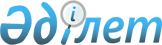 Об утверждении стандарта оказания государственной услуги "Регистрация и учет граждан, пострадавших вследствие ядерных испытаний на Семипалатинском испытательном ядерном полигоне", оказываемой государственным учреждением "Отдел занятости и социальных программ Айыртауского района Северо-Казахстанской области" физическим лицам
					
			Утративший силу
			
			
		
					Постановление акимата Айыртауского района Северо-Казахстанской области от 25 июня 2008 года N 165. Зарегистрировано Управлением юстиции Айыртауского района Северо-Казахстанской области 31 июля 2008 года N 13-3-72. Утратило силу - постановлением акимата Айыртауского района Северо-Казахстанской области от 14 августа 2009 года N 197

      Сноска. Утратило силу - постановлением акимата Айыртауского района Северо-Казахстанской области от 14.08.2009 N 197

      В соответствии со статьей 9-1 Закона Республики Казахстан «Об административных процедурах», постановлением Правительства Республики Казахстан от 30 июня 2007 года № 558 «Об утверждении Типового стандарта оказания государственной услуги» акимат района ПОСТАНОВЛЯЕТ:



      1. У твердить стандарт оказания государственной услуги «Регистрация и учет граждан, пострадавших вследствие ядерных испытаний на Семипалатинском испытательном ядерном полигоне», оказываемой государственным учреждением «Отдел занятости и социальных программ Айыртауского района Северо-Казахстанской области» физическим лицам.



      2. Советнику акима района по правовым вопросам (Галиаскарова А.В.) обеспечить государственную регистрацию настоящего постановления в Управлении юстиции Айыртауского района.



      3. Настоящее постановление вводится в действие по истечении десяти календарных дней со дня первого официального опубликования.      Аким района                                Е.Айнабеков

Утвержден

постановлением акимата Айыртауского района

от 25 июня 2008 года N 165

Стандарт

оказания государственной услуги «Регистрация и учет граждан,

пострадавших вследствие ядерных испытаний на Семипалатинском

испытательном ядерном полигоне»

1. Общие положения      1. Регистрация и учет граждан, пострадавших вследствие ядерных испытаний на Семипалатинском испытательном ядерном полигоне - процедура, осуществляемая с целью назначения и выплаты единовременной государственной денежной компенсации за ущерб, причиненный ядерными испытаниями.

      2. Форма оказываемой государственной услуги: частично автоматизированная.

      3. Данная государственная услуга оказывается на основании Закона Республики Казахстан от 18 декабря 1992 года «О социальной защите граждан, пострадавших вследствие ядерных испытаний на Семипалатинском испытательном ядерном полигоне», Правил регистрации граждан, пострадавших вследствие ядерных испытаний на Семипалатинском испытательном ядерном полигоне, выплаты им единовременной государственной денежной компенсации утвержденных постановлением Правительства Республики Казахстан от 20 февраля 2006 года № 110.

      4. Государственную услугу оказывает государственное учреждение «Отдел занятости и социальных программ Айыртауского района», адрес: 150100, Северо-Казахстанская область, Айыртауский район, село Саумалколь, улица имени Шокана Уалиханова, дом 42, кабинет 1, телефон (871533)21298, 21635, факс 21362, адрес электронной почты: rо_аіуrta@mаіl.оnlіnе.кz

      5. В результате оказания государственной услуги потребитель будет зарегистрирован в журнале регистрации граждан для получения единовременной государственной денежной компенсации.

      6. Государственная услуга оказывается гражданам, пострадавшим вследствие ядерных испытаний на Семипалатинском испытательном ядерном полигоне из числа пенсионеров (включая работающих пенсионеров), получателей государственных социальных пособий, работающих и неработающих граждан.

      7. Сроки ограничений по времени при оказании государственной

услуги:

      1) срок оказания государственной услуги: не более 20 дней со дня получения заявления со всеми необходимыми документами;

      2) максимально допустимое время ожидания в очереди при сдаче необходимых документов: 40 минут.

      8. Государственная услуга оказывается бесплатно.

      9. Настоящий стандарт оказания государственной услуги размещен на информационном стенде государственного учреждения «Отдел занятости и социальных программ Айыртауского района Северо-Казахстанской области», адрес: 150100, Северо-Казахстанская область, Айыртауский район, село Саумалколь, улица имени Шокана Уалиханова, дом 42, телефон (871533)21298, 21635, факс 21362, адрес электронной почты: rо_аіуrta@mаіl.оnlіnе.кz

      10. Государственная услуга оказывается потребителю ежедневно, кроме субботы и воскресенья, с 9.00 часов до 18.00 часов, перерыв с 13.00 часов до 14.00 часов, без предварительной записи.

      11. В местах предоставления государственной услуги имеются зал ожидания, информационный стенд с образцами заполнения документов, вход в здание оборудован пандусом.

2. Порядок оказания государственной услуги      12. Перечень необходимых документов для получения государственной услуги:

      1) заявление установленного образца;

      2) документ, удостоверяющий личность (удостоверение личности, паспорт);

      3)документ, подтверждающий место жительства и состав семьи (книга регистрации граждан), выданная Центром обслуживания населения (Центр обслуживания населения, находится по адресу: Северо-Казахстанская область, Айыртауский район, село Саумалколь, улица Озерная 4, график работы: ежедневно с 9.00 часов до 18.00 часов, перерыв с 13.00 часов до 14.00 часов);

      4) регистрационный номер налогоплательщика (РНН), выданный

Налоговым органом (Налоговый комитет по Айыртаускому району,

находится по адресу: Северо-Казахстанская область, Айыртауский район,

село Саумалколь улица Матросова, дом 19, телефон 8(31533)21583, графикработы: ежедневно с 9.00 часов до 19.00 часов, перерыв с 13.00 часов до15.00 часов;

      5) свидетельство о присвоении социального индивидуального кода

(СИК), выданное Государственным центром по выплате пенсий и пособий

(Государственный центр по выплате пенсий и пособий находится по адресу:Северо-Казахстанская область, Айыртауский район, село Саумалколь, улица имени Шокана Уалиханова, 5, телефон (871533)21863;

      график работы: ежедневно с 9.00 часов до 18.00 часов, перерыв с 13.00 часов до 14.00 часов, приемные дни: ежедневно с 9.00 часов до 16.00 часов);

      6) трудовая книжка (подлинник и копия);

      7) свидетельство о браке (при необходимости);

      8)военный билет (подлинник и копия);

      9) документы, подтверждающие факт проживания в зоне

Семипалатинского испытательного ядерного полигона;

      10) номер лицевого счета в банке второго уровня, на который будет производиться начисление денежной компенсации.

      В случае невозможности личного обращения граждан о назначении компенсации, они вправе уполномочить других лиц на обращение с заявлением и необходимыми документами о назначении компенсации на основании доверенности, выданной в установленном порядке.

      13. Бланк заявления, сведения о составе семьи, сведения о полученных доходах членов семьи заявителя, можно получить в государственном учреждении «Отдел занятости и социальных программ Айыртауского района Северо-Казахстанской области» по вышеуказанному адресу.

      14. Документы, необходимые для получения государственной услуги сдаются главному специалисту отдела социальных программ государственного учреждения «Отдел занятости и социальных программ Айыртауского района Северо-Казахстанской области».

      15. Потребитель услуги, сдавший все необходимые документы заносится в журнал регистрации заявлений и макетов дел граждан и получает расписку в принятии, в которой содержится дата получения потребителем государственной услуги.

      16. Решение о признании гражданина пострадавшим вследствие ядерных испытаний на Семипалатинском испытательном ядерном полигоне в течение пяти дней передается в отделение Республиканского государственного казенного предприятия Айыртауского района «Государственный центр по выплате пенсий и пособий».

      17. Основаниями для отказа в предоставлении государственной услуги служат:

      1) предоставление неполного пакета документов;

      2) выявление по итогам проверки факта выплаты компенсации

3. Принципы работы      18. Основными принципами работы, которыми руководствуется государственный орган по отношению к потребителю данной услуги являются вежливость, предоставление исчерпывающей информации об оказываемой государственной услуге, обеспечение сохранности, защиты и конфиденциальности информации о содержании предоставленных документов.

4. Результаты работы      19. Результаты оказания государственной услуги потребителям измеряются следующими показателями качества и доступности в соответствии с приложением к настоящему стандарту.

      20. Целевые значения показателей качества и доступности государственных услуг, по которым оценивается работа государственного учреждения «Отдел занятости и социальных программ Айыртауского района Северо-Казахстанской области», оказывающего государственные услуги, ежегодно утверждается специально созданной рабочей группой.

5. Порядок обжалования      21. Информацию о порядке обжалования действия (бездействия) уполномоченных должностных лиц можно получить по адресам:

      1) 150100,Северо-Казахстанская область, Айыртауский район, село Саумалколь, улица имени Шокана Уалиханова, 42, Государственное учреждение «Отдел занятости и социальных программ Айыртауского района Северо-Казахстанской области», телелефон (831533)21362, 21488, адрес электронной почты: rо_аіуrta@mаіl.оnlіnе.кz

      Прием посетителей: ежедневно, кроме субботы и воскресенья, с 9.00 часов до 18.00 часов, перерыв с 13.00 часов до 14.00 часов;

      2) 150100, Северо-Казахстанская область, Айыртауский район,село Саумалколь, улица имени Шокана Уалиханова, 44 Государственное учреждение «Аппарат акима Айыртауского района», телефон (871533) 22648, адрес электронной почты: аіrtау-акіmаt@sко.кz

      Прием посетителей: ежедневно, кроме субботы и воскресенья с 9.00 часов до 18.00 часов, перерыв с 13.00 часов до 14.00 часов;

      3) 150008, Северо-Казахстанская область, город Петропавловск, улица Абая 64, Государственное учреждение «Департамент координации занятости и социальных программ Северо-Казахстанской области», телефон (87152) 465648, телефон/факс (87152)469073, адрес электронной почты: оbl_dер@mаіl.оnlіnе.кz

      Прием посетителей: ежедневно, кроме субботы и воскресенья с 9.00 часов до 18.00 часов, перерыв с 13.00 часов до 14.00 часов.

      Прием жалоб: ежедневно с 14.00 часов до 18.00 часов.

      22. Жалоба подается:

      1) на имя начальника государственного учреждения «Отдел занятости и социальных программ Айыртауского района Северо-Казахстанской области», 150100,Северо-Казахстанская область, Айыртауский район, село Саумалколь, улица имени Шокана Уалиханова, 42, Государственное учреждение «Отдел занятости и социальных программ Айыртауского района Северо-Казахстанской области», телефон (831533) 21362, 21488, адрес электронной почты: rо_аіуrta@mаіl.оnlіnе.кz

       2) на имя акима Айыртауского района в кабинет 13 государственного учреждения «Аппарат акима Айыртауского района», 150100, Северо-Казахстанская область, Айыртауский район,село Саумалколь, улица имени Шокана Уалиханова, 44 Государственное учреждение «Аппарат акима Айыртауского района», телефон/факс (871533) 22648,адрес электронной почты: аіrtау-акіmаt@sко.кz

      3) на имя начальника государственного учреждения «Департамент координации занятости и социальных программ Северо-Казахстанской области», 150008, Северо-Казахстанская область, город Петропавловск, улица Абая,64, Государственное учреждение «Департамент координации занятости и социальных программ Северо-Казахстанской области», телефон (87152)465648, телефон/факс (87152)469073, адрес электронной почты: оbl_dер@mаіl.оnlіnе.кz.

      23. Подтверждением принятия жалобы является регистрация в Журнале обращений физических лиц. Жалоба рассматривается в сроки, предусмотренные Законом Республики Казахстан от 12 января 2007 года № 221-III «О порядке рассмотрения обращений физических и юридических лиц».

      О ходе рассмотрения жалобы можно узнать по телефону государственного органа, принявшего жалобу.

6. Контактная информация      24.150100, Северо-Казахстанская область, Айыртауский район, село Саумалколь, улица имени Шокана Уалиханова 42, Государственное учреждение «Отдел занятости и социальных программ Айыртауского района Северо-Казахстанской области», телефон (871533)21362, 21488, адрес электронной почты: rо_аіуrta@mаіl.оnlіnе.кz

      График работы ежедневно с 9.00 часов до 18.00 часов, кроме субботы и воскресенья, перерыв с 13.00 часов до 14.00 часов.

      График приема начальника отдела: среда, четверг, пятница с 9.00 часов до 18.00 часов, перерыв с 13.00 часов до 14.00 часов, телефон (871533)21362 (приемная).

      График приема заместителя начальника отдела: понедельник, вторник, четверг с 9.00 часов до 18.00 часов, перерыв с 13.00 часов до 14.00 часов, телефон (871533)21635.

      25.Государственное учреждение «Аппарат акима Айыртауского района», юридический адрес: 150100, Северо-Казахстанская область, Айыртауский район, село Саумалколь, улица Ш.Уалиханова, 44, телефон приемной 8(71533)21102, 22648 (общий отдел), адрес электронной почты: аіrtау-акіmаt@sко.кz.

Приложение

к стандарту оказания

государственной услуги

«Регистрация и учет граждан,

пострадавших вследствие ядерных испытаний

на Семипалатинском испытательном

ядерном полигоне»Таблица. Значения показателей качества и доступности
					© 2012. РГП на ПХВ «Институт законодательства и правовой информации Республики Казахстан» Министерства юстиции Республики Казахстан
				Показатели качества и доступностиНормативное значение

показателяЦелевое значение показателя в последующем годуТекущее

значение

показателя в отчетном году1. Своевременность1. Своевременность1. Своевременность1. Своевременность1.1.% (доля) случаев предоставления услуги в установленный срок с момента сдачи документа1001001001.2. % (доля) потребителей,

ожидавших получения услуги в очереди не более 40 минут1001001002. Качество2. Качество2. Качество2. Качество2.1. % (доля) потребителей,

удовлетворенных качеством процесса предоставления услуги1001001002.2. % (доля) случаев правильно оформленных документов должностным лицом

(произведенных начислений, расчетов и т.д.)1001001003. Доступность3. Доступность3. Доступность3. Доступность3.1. % (доля) потребителей,

удовлетворенных качеством и информацией о порядке предоставления услуги1001001003.2. % (доля) случаев правильно заполненных потребителем документов и сданных с первого раза1001001003.3. % (доля) услуг, информация о которых доступна через Интернет0004. Процесс обжалования4. Процесс обжалования4. Процесс обжалования4. Процесс обжалования4.1.% (доля), обоснованных жалоб общему количеству обслуженных потребителей по данному виду услуг0004.2. % (доля) обоснованных жалоб, рассмотренных и удовлетворенных в установленный срок0004.3. % (доля) потребителей, удовлетворенных существующим порядком обжалования0004.4. % (доля) потребителей, удовлетворенных сроками обжалования0005. Вежливость5. Вежливость5. Вежливость5. Вежливость5.1. % (доля) потребителей, удовлетворенных вежливостью персонала100100100